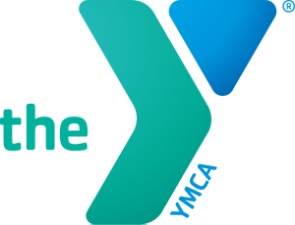 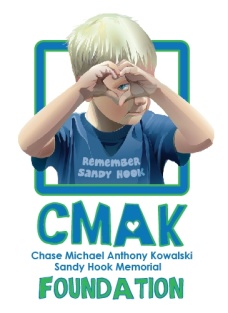 Race 4 Chase Triathlon Program ApplicationRace 4 Chase is named for Chase Kowalski, an amazing little boy from Newtown, who loved to run. Race 4 Chase strives to empower kids to reach their full potential.Registration is for children ages 6-12 years old wishing to participate in the Race 4 Chase Triathlon Program. This program provides youth with a fun, skill building, life-changing experience by introducing them to the sport of triathlon. This free program runs for 5 weeks beginning Monday, June 28, 2021 and ending Saturday, July 31, 2021.  Program times are 9:30 a.m. – 12:30 p.m. daily, Monday – Friday. Race day is the culmination of the program for the YMCA Race 4 Chase programs at YMCA Camp Sloper in Southington (1000 East Street, Southington CT) on Saturday, July 31, 2021 (Rain date August 1, 2021).  All participants will compete in a Youth Triathlon on this day.This application needs to be completed by both parent/guardian and child wishing to participate in the program.  Please answer all questions; if you have additional children, each child must have a separate application.Due to limited enrollment, applications will go through a lottery system.  You will be notified if your child has been selected into the program by May 6, 2021. If selected, completion of a registration packet is required. Deadline applications are due back no later than April 28, 2021No extensions will be considered.Race4Chase funding made possible by the Chase Michael Anthony Kowalski FoundationParent section: Childs Name _________________________ Birth Date ___/___/___ Sex (M/F) _____Address _____________________________ City _________________  Zip ________ Parents Name ______________________________ Cell phone #_________________   Email ____________________________________  Home phone #________________Honestly respond to the following questions so your child’s needs can be fairly evaluated.  Please describe your child’s activity level and frequency:___________________________________________________________________________________________________________________ __________________________________________________________________What is your child’s swimming ability (please check)	________ Beginner 	      ________ Intermediate	________ AdvancedWhat is your child’s biking ability (please check)	________ Beginner 	      ________ Intermediate	________ AdvancedHow would you describe your child’s overall heath?__________________________________________________________________________________________________________________ What are your child’s favorite activities?__________________________________________________________________________________________________________________How will your child benefit from participating in this program?__________________________________________________________________________________________________________________ _________________________________________________________________Child’s section to answer. Parents can help write and spell if needed.Why do you want to participate in the Race 4 Chase program?___________________________________________________________________________________________________________________________________________________________________________________________What do you like to do for fun?__________________________________________________________________